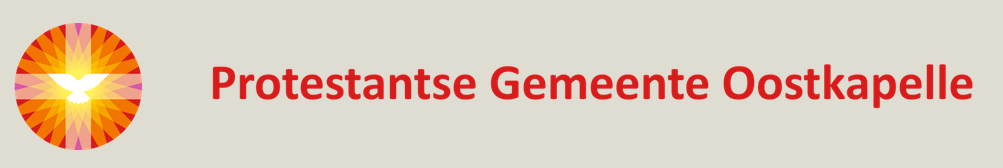 L i t u r g i e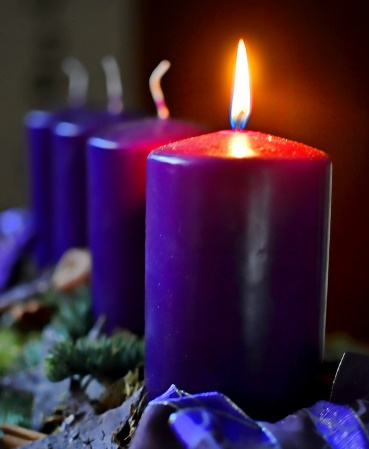 Orde van dienst voor zondag 29 november 2020 in de protestantse Zionskerk te Oostkapelle. Eerste zondag van de Advent.  Thema: Verlangen. Liturgische kleur: paars.Predikant is ds. Ph.A. Beukenhorst, ouderling van dienst is Maya Scheunhage-Vos en organist is Alexander Koole.DIENST VAN DE VOORBEREIDINGOrgelspel vooraf: variaties op Psalm 25 – de Psalm van deze zondagWelkom, mededelingen en aansteken van 1ste kaars door de ouderling Aansteken van de eerste kaarsLied luisteren: Liedboek Psalm 85: strofen 1 en 4 InleidingLiturgische opening      (staande)Uitleg over de liturgische bloemschikking, thema: VerlangenLied luisteren: Liedboek 473: strofen 1, 2 en 3 – ‘Er is een roos ontloken’DIENST VAN HET WOORDGebed bij de opening van de BijbelBijbellezing:  Lucas 1, 26 t/m 38 door de ouderling van dienstLied luisteren:  Liedboek 443: strofen 1, 2, 3 en 4 – ‘De engel Gabriël komt’Korte preekMeditatief orgelspelDIENST VAN GEBEDEN EN GAVENGebeden – Stil gebed – Onze Vader  (uitgesproken door de predikant)Lied luisteren:  Liedboek 440: strofen 1, 2 en 4 – ‘Ga stillen in den lande’SlotwoordHeenzending en Zegen      (staande)Bij verlaten kerk: Let op de aanwijzingen en blijf afstand houden 1 ½ meterUitgang collecten: 1. Kerkrentmeesterschap Protestantse Gemeente Oostkapelle; 2. Kinderen in de Knel (Kerk in Actie).Uitbundig uitleidend orgelspelGroet aan de voordeur, let op de 1 ½ meter, mondkapje op blijven houden 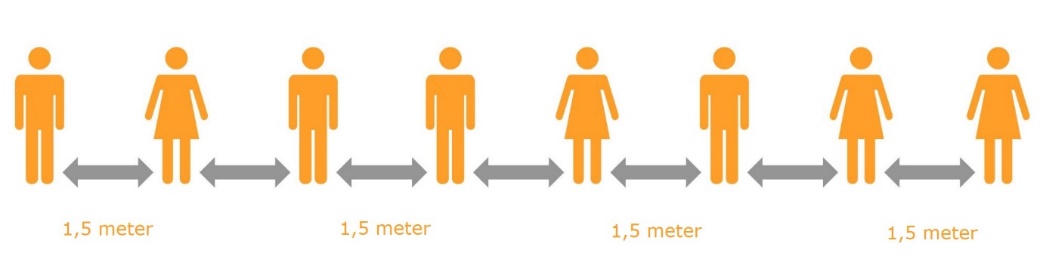 